Disclaimer: The European Commission's support for the production of this publication does not constitute an endorsement of the contents, which reflect the views only of the authors, and the Commission cannot be held responsible for any use which may be made of the information contained therein.This work was created for the Erasmus+ project WISE AND INVENTIVE  SCREENAGERS – WISA, project. number: 2018-1-CZ01-KA229-048019     
This work is licensed under a Creative Commons Attribution 4.0 International License.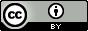 Lesson plan - Three steps to make your podcast Author:Jiří Vondra, Biskupské gymnázium Brno a mateřská školaAge of students:15-19 Total duration:4-5 hours (can be divided into several shorter lessons)Skills:Informational Literacy  Media Literacy Creative skills  Digital Literacy: Objectives:   Students will learn how to create a podcast and how to work with Audacity, a free, open source, cross-platform audio software.Steps:First stepYou have to record sounds of something, your voice reading a text, a conversation, a story about Golem, to your mobile phone and then to upload it into your computer in MP3 format. You can use the USB cable or some online services like Google disc.I hope you have headphones, if not, we can lend them to you.Second stepYou don't have to use music in your podcast, but I think it would be more pleasant if you do it. You are not allowed to use just any music you find on the Internet. There are laws you have to follow. You can choose only music and sounds which are free to download and to use in your podcast. Here you have a simple option: https://www.youtube.com/audiolibrary/music You have to look for some music you would like to have as a background of your podcast.You have to log to your Google account. After choosing the music, you download it to your computer in MP3 format. It will download to Disc C, in the folder Downloaded Files. Of course, there are many other options like https://www.bensound.com/royalty-free-music  or https://freesound.org Third stepYou will work with Audacity that is a free and open-source digital audio editor and recording application software. You will go to the computer rooms to work on your podcasts. Each team will work on its podcast that should be 2-5 minutes long, not shorter, not longer.Opening the programmeFind the icon of Audacity on your desktop area. It has blue headphones and yellow sound waves squashed to each other.Changing the languageYou can change the language setting: Edit - Settings - Surface - Language.Import the recordingFile - Import - Audio (Import your audio recording to Audacity project)EffectsYou can include some effects to your podcast, but it is not necessary, It is just for fun. Let’s have a look at some of them.EchoIf you want to make a step back, use Edit and Undo.ReverseYour recording will be played in reverse, from the end to the start.You can also change the tempo (speed) or pitch (frequency) or both of them.If you don´t like the deep tones in your recording, you can use High Pass Filter.Two modes of workYou will work in two modes: Selection Tool, in which you can mark a part of the track, cut the track (Cut, Trim Audio, Silence Audio), use effects etc. and Time Shift Tool, in which you can move part of the track forward or backward. You will switch between these two modes very often.Noise ReductionMark the beginning of the recording (the place without speaking).Effects - Noise Reduction - Get Noise ProfileThen mark all the recording and again Effects - Noise Reduction - OKCutting the recordIn the Selection Tool you split the track into several parts.Edit - Clip Boundaries - SplitIn the Time Shifting Tool you can check you are able to move with the parts.Removal of parts of the trackIn the Selection Tool you mark the parts of the track you don’t want to be there. Then you can use key Delete or button Cut. There is an option to remove a part of the track and replace it with silence - in this case you use the button Silence Audio.Import the musicFile - Import - Audio The music is automatically imported into the second track. You can set the volume of each track independently. Adjustment of the music trackThere are many options of how to adjust the music track, I can offer you three of them. Of course you can do it in your own way.First optionYou can let the music track as it is, only with the volume reduced. You can select only some part of the music track and remove the other. You should move the parts of the recording track so that the length of both tracks is comparable and the gaps between them are comparable as well. Second optionYou can choose and select only a part of the music track (which you like best) and remove the rest. Mark the beginning of the part and use the tool Fade In (Effects - Fade In), then mark the ending of the part and use the tool Fade Out (Effects - Fade Out). Mark all the prepared part and copy it as many times as you need (to fill the gaps between parts of the recording track and to put it to the end. In the Time Shift Tool move the parts of both tracks so that they connect to each other and so that they coincide subtly.Third optionMark the music track, press Control C and paste it into the third track. Tracks - Add New - Stereo Track. It is necessary that both music tracks are precisely below each other.In the third track reduce the volume. In the second track remove the parts that correspond with the parts of the first track - not using Delete or Cut, but Audio Silence. The result is that the background music is very silent while speaking, but it is stronger in the gaps. Saving the project and exporting audioIf you have finished all the processing, you have to save your Audacity project (File - Save Project As…). This file can be edited in Audacity again. If you can have your podcast and play it for example on your phone, you have to export it into some audio format (for example MP3). (File - Export Audio…)